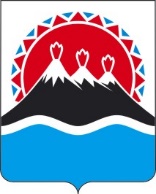 АГЕНТСТВО ЛЕСНОГО ХОЗЯЙСТВА КАМЧАТСКОГО КРАЯПРИКАЗВ соответствии пунктами 14, 15 Положения о федеральном государственном лесном контроле (надзоре), утвержденным постановлением Правительства Российской Федерации от 30.06.2021 № 1098, в целях управления рисками причинения вреда (ущерба) при осуществлении государственного лесного контроля (надзора) ПРИКАЗЫВАЮ:1. Утвердить:1) перечень объектов федерального государственного лесного контроля (надзора) на территории Камчатского края, отнесенных к категории умеренного риска согласно Приложению 1 к настоящему приказу;2) перечень объектов федерального государственного лесного контроля (надзора) на территории Камчатского края, отнесенных к категории значительного риска согласно Приложению 2 к настоящему приказу.2. Егорову Д.В., начальнику отдела федерального государственного лесного контроля (надзора):1) довести настоящий приказ до сведения должностных лиц осуществляющих федеральный государственный лесной контроль (надзор), в срок не позднее 23 января 2024 года;2) обеспечить контроль за исполнением настоящего приказа.3. Признать утратившими силу с 1 января 2024 года приказ Агентства лесного хозяйства Камчатского края от 29.09.2021 № 646-пр «Об отнесении объектов федерального государственного лесного контроля (надзора) к определенной категории риска причинения вреда (ущерба)».Приложение 1 к приказу Агентства лесного хозяйства Камчатского краяПеречень объектов федерального государственного лесного контроля (надзора) на территории Камчатского края, отнесенных к категории умеренного рискаПриложение 2 к приказу Агентства лесного хозяйства Камчатского краяПеречень объектов федерального государственного лесного контроля (надзора) на территории Камчатского края, отнесенных к категории значительного риска[Дата регистрации] № [Номер документа]г. Петропавловск-КамчатскийОб отнесении объектов федерального государственного лесного контроля (надзора) к определенной категории риска причинения вреда (ущерба)Руководитель Агентства[горизонтальный штамп подписи 1]Д.Б. Щипицын от[REGDATESTAMP]№[REGNUMSTAMP]№ п/пНаименованиеИНН/ОГРН(ОГРНИП)1231.ООО «Центр мониторинга рыболовства»4101142457/11141010001992.ООО «Камчатскстрой материалы»4105027945/10441009412573.ООО «АВТОМИКС»4101116961/10741010037894.ООО «Урал»410000269710241012187235.ИП Федореев Сергей Иванович410500051787/304414134500278от[REGDATESTAMP]№[REGNUMSTAMP]№ п/пНаименованиеИНН/ОГРН(ОГРНИП)1231.ИП Горяев Сергей Михайлович 410100296870/3104177222000102.ИП Стахурский Виктор Мойсеевич410100108238/306410113600013